            «  27 »  июня  2019 года        ПОСТАНОВЛЕНИЕ                                     №123О Порядке учета бюджетных и денежных обязательств получателей средств бюджета муниципального образования Васильевское сельское поселениеБелогорского района Республики КрымВ целях реализации статьи 219 Бюджетного кодекса Российской Федерации и совершенствования Порядка учета бюджетных и денежных обязательств получателей средств бюджета муниципального образования Васильевское сельское поселение Белогорского района Республики Крым:Внести изменения в Порядок учета бюджетных и денежных обязательств получателей средств бюджета муниципального образования Васильевское сельское поселение Белогорского района Республики Крым, утвержденный распоряжением администрации Васильевское сельское поселение Белогорского района Республики Крым от 28.12.2018 № 21-р:Абзац первый пункта 19 Порядка изложить в следующей редакции:     «19. В случае необходимости на сумму не исполненного на конец                               отчетного финансового года бюджетного обязательства в текущем финансовом году на основании Сведений о бюджетном обязательстве, предоставленных получателем бюджетных средств, в бюджетное обязательство вносятся изменения в соответствии с пунктом 11 Порядка в части графика оплаты бюджетного обязательства, а также в части кодов бюджетной классификации Российской Федерации и кодов объектов ФЦП.». 1.2. пункт 28 Порядка  изложить в следующей редакции :  «28. Информация о бюджетных и денежных обязательствах предоставляется: Управлением Федерального казначейства по Республике Крым в виде документов, определенных пунктом 30 настоящего  Порядка, по запросам муниципального казенного учреждения «Финансовое управление администрации Белогорского района Республики Крым» (далее – финансовое управление), иных органов исполнительной власти муниципального образования Белогорский район Республики Крым, главных распорядителей средств районного бюджета, получателей бюджетных средств районного бюджета с учетом положений пункта 29 настоящего Порядка.»     2. Обеспечить размещение данного распоряжения на сайте администрации Васильевского сельского поселения Белогорского района Республики Крым http://васильевка-адм.рф в информационно - телекоммуникационной сети «Интернет».   3.Настоящий приказ вступает в силу с момента подписания.    4.Действие настоящего приказа распространяется  на правоотношения, возникшие с 01 января 2019 года.    5. Контроль за исполнением настоящего приказа оставляю за собой.Председатель Васильевского сельского совета- глава администрации    Васильевского  сельского поселения                                    Франгопулов   В.Д.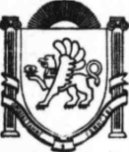                                                         РЕСПУБЛИКА КРЫМ                                                       БЕЛОГОРСКИЙ РАЙОН                                          АДМИНИСТРАЦИЯ ВАСИЛЬЕВСКОГО                                                    СЕЛЬСКОГО ПОСЕЛЕНИЯ